KS1 Computing curriculum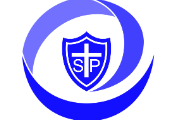 KS1 Computing curriculumKS2 Computing Curriculum KS2 Computing Curriculum KS2 Computing Curriculum KS2 Computing Curriculum Computing objectiveStrand Year 1Year 1Year 1Year 1Year 1Year 1Year 1Year 1Year 1Year 1Computing objectiveStrand Online Safety 1.1Grouping and sorting 1.2Pictograms 1.3Lego builders 1.4Maze Explorers 1.5Animated Stories 1.6Coding 1.7Spreadsheets 1.8Technology outside school 1.9understand what algorithms are; how they are implemented as programs on digital devices; and that programs execute by following precise and unambiguous instructionsComputer sciencecreate and debug simple programsComputer scienceuse logical reasoning to predict the behaviour of simple programsComputer scienceuse technology purposefully to create, organise, store, manipulate and retrieve digital contentInformation Technologyrecognise common uses of information technology beyond schoolDigital Literacyuse technology safely and respectfully, keeping personal information private; identify where to go for help and support when they have concerns about content or contact on the internet or other online technologies.Digital LiteracyComputing objectiveStrandYear 2Year 2Year 2Year 2Year 2Year 2Year 2Year 2Computing objectiveStrandCoding 2.1Online Safety 2.2Spreadsheets 2.3Questioning 2.4Effective Searching 2.5Creating Pictures 2.6making Music 2.7Presenting Ideas 2.8understand what algorithms are; how they are implemented as programs on digital devices; and that programs execute by following precise and unambiguous instructionsComputer Sciencecreate and debug simple programsComputer Scienceuse logical reasoning to predict the behaviour of simple programsComputer Scienceuse technology purposefully to create, organise, store, manipulate and retrieve digital contentInformation Technologyrecognise common uses of information technology beyond schoolDigital Literacyuse technology safely and respectfully, keeping personal information private; identify where to go for help and support when they have concerns about content or contact on the internet or other online technologies.Digital LiteracyComputing objectiveStrandYear 3Year 3Year 3Year 3Year 3Year 3Year 3Year 3Computing objectiveStrandCoding 3.1Online Safety 3.2Spreadsheets 3.3Touch Typing 3.4Email 3.5Branching Databases 3.6Simulations 3.7Graphing 3.8design, write and debug programs that accomplish specific goals, including controlling or simulating physical systems; solve problems by decomposing them into smaller partsComputer Scienceuse sequence, selection, and repetition in programs; work with variables and various forms of input and outputComputer Scienceuse logical reasoning to explain how some simple algorithms work and to detect and correct errors in algorithms and programsComputer Scienceunderstand computer networks including the internet; how they can provide multiple services, such as the world wide web; and the opportunities they offer for communication and collaborationComputer Scienceuse search technologies effectively, appreciate how results are selected and ranked, and be discerning in evaluating digital contentInformation Technologyselect, use and combine a variety of software (including internet services) on a range of digital devices to design and create a range of programs, systems and content that accomplish given goals, including collecting, analysing, evaluating and presenting data and informationInformation Technologyuse technology safely, respectfully and responsibly; recognise acceptable/unacceptable behaviour; identify a range of ways to report concerns about content and contact.Digital LiteracyComputing objectiveStrandYear 4Year 4Year 4Year 4Year 4Year 4Year 4Year 4Year 4Computing objectiveStrandCoding 4.1Online Safety 4.2Spreadsheets 4.3Writing for different Audiences 4.4Logo 4.5 Animation 4.6Effective searching 4.7Hardware Investigators 4.8Making Music 4.9design, write and debug programs that accomplish specific goals, including controlling or simulating physical systems; solve problems by decomposing them into smaller partsComputer Scienceuse sequence, selection, and repetition in programs; work with variables and various forms of input and outputComputer Scienceuse logical reasoning to explain how some simple algorithms work and to detect and correct errors in algorithms and programsComputer Scienceunderstand computer networks including the internet; how they can provide multiple services, such as the world wide web; and the opportunities they offer for communication and collaborationComputer Scienceuse search technologies effectively, appreciate how results are selected and ranked, and be discerning in evaluating digital contentInformation Technologyselect, use and combine a variety of software (including internet services) on a range of digital devices to design and create a range of programs, systems and content that accomplish given goals, including collecting, analysing, evaluating and presenting data and informationInformation Technologyuse technology safely, respectfully and responsibly; recognise acceptable/unacceptable behaviour; identify a range of ways to report concerns about content and contact.Digital LiteracyComputing objectiveStrandYear 5Year 5Year 5Year 5Year 5Year 5Year 5Year 5Computing objectiveStrandCoding 5.1Online Safety 5.2Spreadsheets 5.3Databases 5.4Game Creator 5.53D Modelling 5.6Concept Maps 5.7Word Processing 5.8Design, write and debug programs that accomplish specific goals, including controlling or simulating physical systems; solve problems by decomposing them into smaller parts.Computer ScienceUse sequence, selection and repetition in programs; work with variables and various forms of input and output.Computer ScienceUse logical reasoning to explain how some simple algorithms work and to detect and correct errors in algorithms and programs.Computer ScienceUnderstand computer networks, including the Internet; how they can provide multiple services, such as the World Wide Web; and the opportunities they offer for communication and collaboration.Computer ScienceUse search technologies effectively, appreciate how results are selected and ranked, and be discerning in evaluating digital content.Information TechnologyTaught in unit 4.7 and will be utilised and applied in many areas of the curriculum when using the internetTaught in unit 4.7 and will be utilised and applied in many areas of the curriculum when using the internetTaught in unit 4.7 and will be utilised and applied in many areas of the curriculum when using the internetTaught in unit 4.7 and will be utilised and applied in many areas of the curriculum when using the internetTaught in unit 4.7 and will be utilised and applied in many areas of the curriculum when using the internetTaught in unit 4.7 and will be utilised and applied in many areas of the curriculum when using the internetTaught in unit 4.7 and will be utilised and applied in many areas of the curriculum when using the internetTaught in unit 4.7 and will be utilised and applied in many areas of the curriculum when using the internetSelect, use and combine a variety of software (including internet services) on a range of digital devices to design and create a range of programs, systems and content that accomplish given goals, including collecting, analysing, evaluating and presenting data and information.Information TechnologyUse technology safely, respectfully and responsibly; recognise acceptable/unacceptable behaviour; identify a range of ways to report concerns about content and contact.Computing objectiveStrandYear 6Year 6Year 6Year 6Year 6Year 6Year 6Year 6Year 6Computing objectiveStrandCoding 6.1Online Safety 6.2Spreadsheets 6.3Blogging 6.4Text Adventures6.5Networks 6.6Quizzing 6.7Understanding Binary 6.8Spreadsheets6.9Design, write and debug programs that accomplish specific goals, including controlling or simulating physical systems; solve problems by decomposing them into smaller parts.Computer ScienceUse sequence, selection and repetition in programs; work with variables and various forms of input and output.Computer ScienceUse logical reasoning to explain how some simple algorithms work and to detect and correct errors in algorithms and programs.Computer ScienceUnderstand computer networks, including the Internet; how they can provide multiple services, such as the World Wide Web; and the opportunities they offer for communication and collaboration.Computer ScienceUse search technologies effectively, appreciate how results are selected and ranked, and be discerning in evaluating digital content.Information TechnologySelect, use and combine a variety of software (including internet services) on a range of digital devices to design and create a range of programs, systems and content that accomplish given goals, including collecting, analysing, evaluating and presenting data and information.Information TechnologyUse technology safely, respectfully and responsibly; recognise acceptable/unacceptable behaviour; identify a range of ways to report concerns about content and contact.